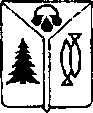 МУНИЦИПАЛЬНОЕ АВТОНОМНОЕ
ДОШКОЛЬНОЕ ОБРАЗОВАТЕЛЬНОЕ УЧРЕЖДЕНИЕ
города НижневартовскаДЕТСКИЙ САД №15 «СОЛНЫШКО»ПРИКАЗот 01 сентября 2020 года	№278О внесении изменений в приложение №1к приказу №323 от 16.11.2017 года«Об установлении системы оплаты труда работниковМАДОУ г. Нижневартовска ДС №15 «Солнышко»(с изменениями от 28.12.2017г. №366,12.02.2018 №44, от 22.05.2018 №123,03.09.2018г. №216, 31.10.2018г.№253,26.03.2019г. № 46, 27.05.2019г. №94,17.09.2019г. №190, 27.02.2020г.№53,09.04.2020г. №88, 07.07.2020г. №194)На основании решения общего собрания (конференции) работников учреждения (протокол № 7 от 01 сентября 2020 года);ПРИКАЗЫВАЮ: 1. Внести изменения в приложение №1 «Положение о системе оплаты труда работников МАДОУ города Нижневартовска ДС №15 «Солнышко» к приказу №323 от 16.11.2017 года «Об установлении системы оплаты труда работников МАДОУ города Нижневартовска ДС №15 «Солнышко» (с изменениями от 28.12.2017г. №366, 12.02.2018 №44, от 22.05.2018 №123, 03.09.2018г. №216, 31.10.2018г.№253, 26.03.2019г. № 46, 27.05.2019г. №94, 17.09.2019г. №190, 27.02.2020г.№53, 09.04.2020г. №88, 07.07.2020г. №194).1.1.	П.2, приложения 1 к «Положению о комиссии по оценке эффективности работыразличных категорий работников МАДОУ города Нижневартовска» приложения 5 к Положению «Об установлении системы оплаты труда работников МАДОУ города Нижневартовска ДС №15 «Солнышко» изложить в новой редакции:Заведующий муниципального автономного дошкольного образовательного учреждения города Нижневартовск детского сада №15 «Солнышко»Специалист по кадрам муниципального автономного дошкольного образовательного учреждения города Нижневартовска детского сада №15 «Солнышко»Члены комиссии:2. Контроль за исполнением приказа оставляю за собой.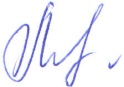 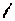 О.А. МельникРожновская Татьяна ЕвгеньевнаИнструктор по физической культуре муниципального автономного дошкольного образовательного учреждения города Нижневартовска детского сада №15 «Солнышко»МитинаЛариса АндреевнаМашинист по стирке и ремонту спецодежды муниципального	автономного	дошкольногообразовательного учреждения города Нижневартовска детского сада №15 «Солнышко»БогдановаИрина ВячеславовнаПомощник воспитателя муниципального автономного дошкольного образовательного учреждения города Нижневартовска детского сада №15 «Солнышко»ВахитоваРушания РишатовнаВоспитатель муниципального автономного дошкольного образовательного учреждения города Нижневартовска детского сада №15 «Солнышко»Заббарова Найля НиязовнаШеф-повар муниципального автономного дошкольного образовательного учреждения города Нижневартовска детского сада №15 «Солнышко»